2018花蓮地區外來入侵種沙氏變色蜥移除活動簡章活動宗旨：外來入侵種是造成生物多樣性喪失的主要原因之一。沙氏變色蜥最早於2000年9月嘉義水上鄉有野外觀察紀錄，花蓮七星潭地區的沙氏變色蜥族群則於2008年被紀錄到，之後經由東華大學兩棲保育研究室團隊2010-2017的監測發現，七星潭地區沙氏變色蜥不但族群密度高，也正在擴散中。為降低沙氏變色蜥族群量避免其擴散，本研習將於2018年3月31日辦理沙氏變色蜥移除培訓，讓學生及民眾瞭解外來種沙氏變色蜥的危害問題，並進行移除。希望集合更多人參與協助沙氏變色蜥的監測與控制，以達到保育生態的目標。指導單位：行政院農業委員會林務局花蓮林區管理處、花蓮縣政府主辦單位：國立東華大學自然資源與環境學系(兩棲類保育研究室)花蓮縣野鳥學會時間：2018年3月31日(星期六) 9:00~17:30地點：(室內)國立東華大學環境學院(花蓮縣壽豐鄉大學路二段1號) (實做)七星潭報名人數：60人，全程費用全免。報名期限：即日起至3月23日，額滿為止。報名方式(擇一)：1. E-mail電子檔報名表: 610554037@gms.ndhu.edu.tw         2.繳交紙本報名表至環境學院B346諮詢e-mail：610554037@gms.ndhu.edu.tw諮詢電話：0988637316課程規劃：備註: 移除實作課程免費提供東華大學至七星潭的接駁車，也可自行前往。參加培訓的學生可獲得花蓮林管處核發7小時服務學習證明。學員須知：請攜帶個人餐具（筷子、湯匙、水杯）。戶外實作時段請務必穿著長褲、長袖、戴帽子及雨鞋，並請自備雨衣或雨具。切勿穿著涼鞋、拖鞋及噴灑香水。請自備個人藥品、天然的防蚊液、防曬油…等。國立東華大學環境學院位置圖：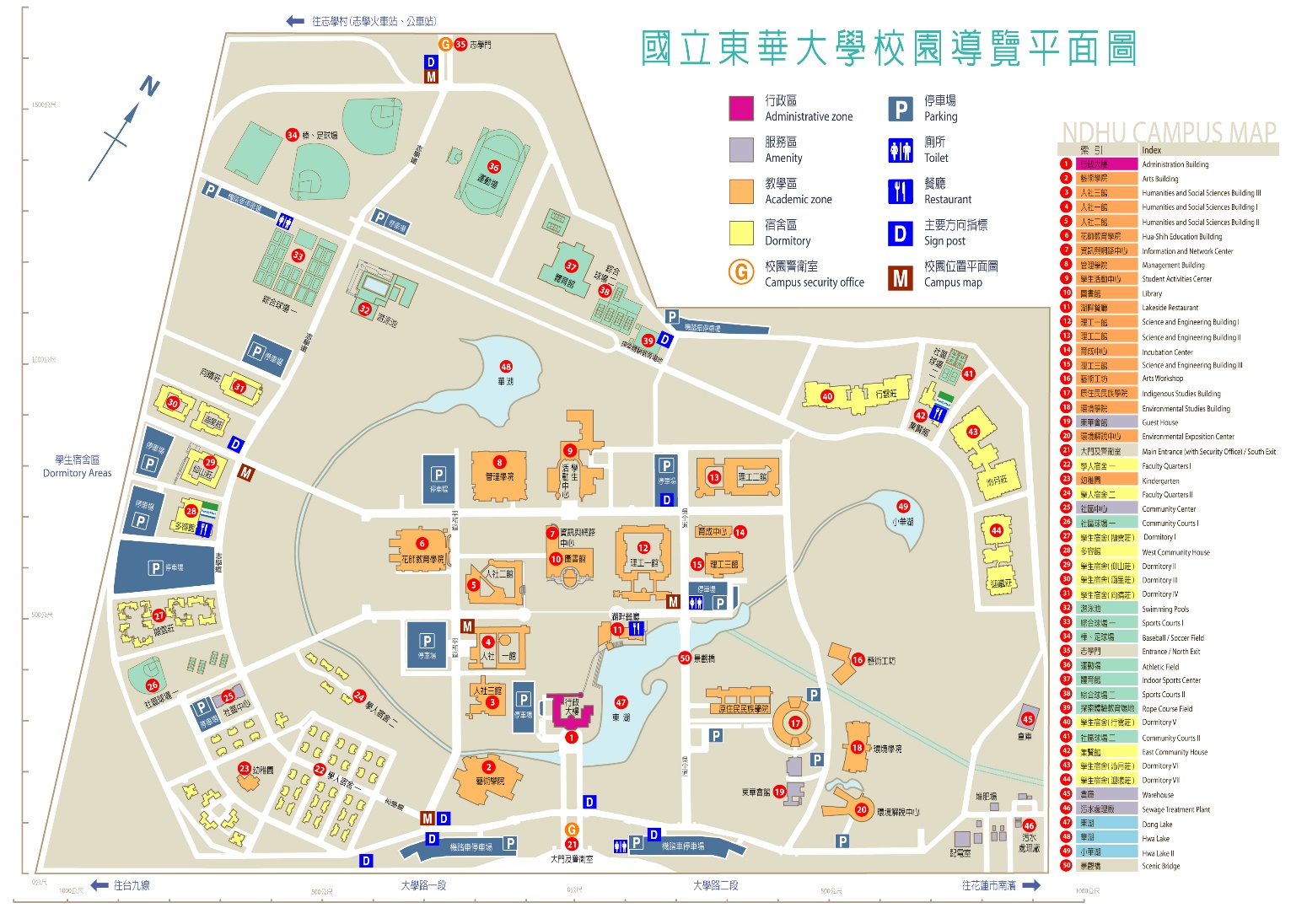                                        □為環境學院位置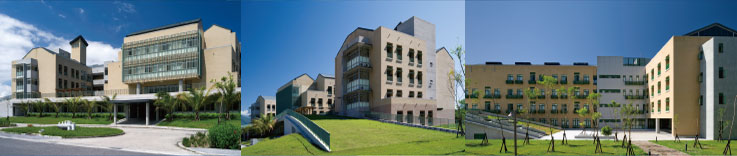 七星潭移除實作位置圖：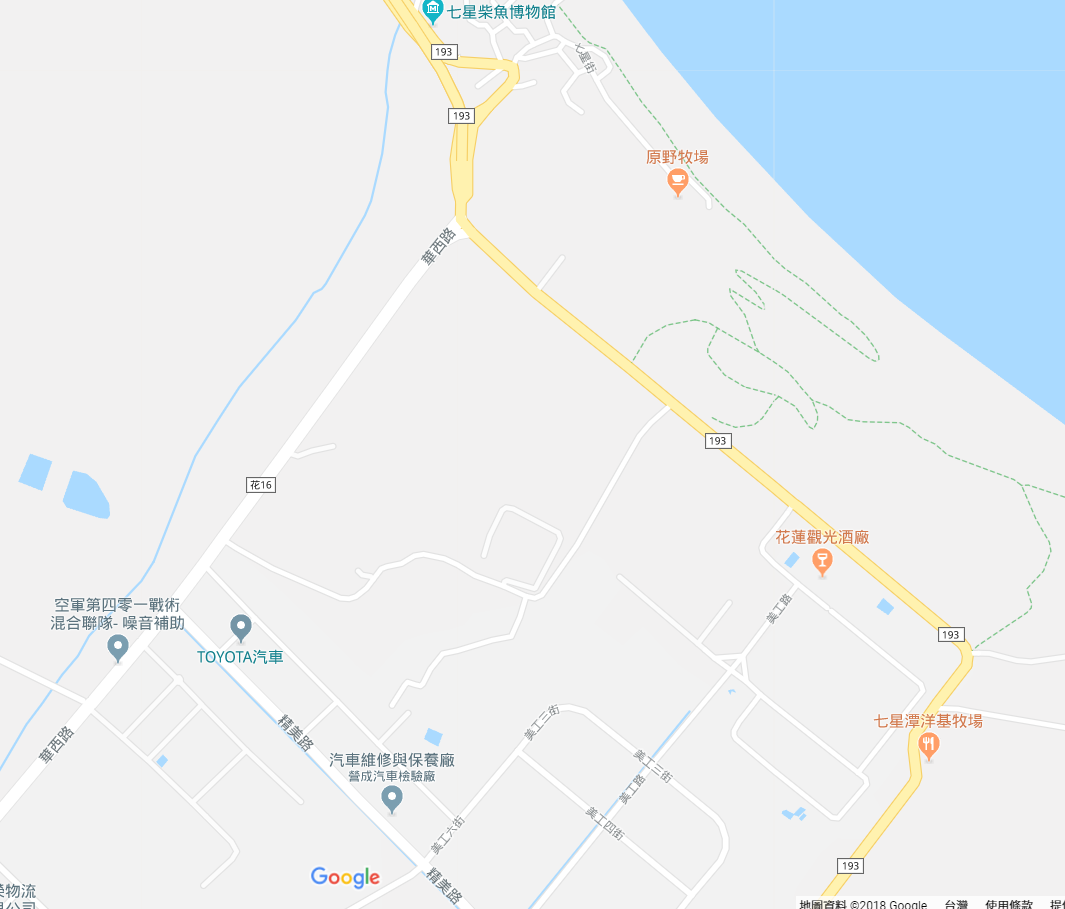 報名表＊即日起至03月23日。＊填妥報名表後請E-mail至610554037@gms.ndhu.edu.tw。時間課程內容授課講師/負責人員節09:00-09:30學員報到工作人員09:30-10:30外來種的危害與防治林樺廷110:30-10:40休息工作人員10:40-12:10花蓮地區爬蟲類介紹林湧倫212:10-13:00午餐工作人員13:00-14:00沙氏變色蜥生態介紹與分佈現況董仲閎214:00-14:30沙氏變色蜥移除方法董仲閎214:30-14:40休息、準備出發工作人員14:40-15:20前往七星潭場域工作人員15:20-17:30戶外移除實做工作人員2沙氏變色蜥移除志工培訓課程報名表沙氏變色蜥移除志工培訓課程報名表沙氏變色蜥移除志工培訓課程報名表沙氏變色蜥移除志工培訓課程報名表沙氏變色蜥移除志工培訓課程報名表沙氏變色蜥移除志工培訓課程報名表沙氏變色蜥移除志工培訓課程報名表沙氏變色蜥移除志工培訓課程報名表姓名職稱午餐葷素身份證字號身份證字號(必填，協助辦理保險)(必填，協助辦理保險)(必填，協助辦理保險)(必填，協助辦理保險)(必填，協助辦理保險)(必填，協助辦理保險)社區/服務單位社區/服務單位(學生請寫校系級)(學生請寫校系級)(學生請寫校系級)(學生請寫校系級)(學生請寫校系級)(學生請寫校系級)聯絡電話聯絡電話出生年月日出生年月日(必填，協助辦理保險)(必填，協助辦理保險)(必填，協助辦理保險)(必填，協助辦理保險)(必填，協助辦理保險)(必填，協助辦理保險)地址地址移除實作接駁車移除實作接駁車  □需要     □不需要  □需要     □不需要  □需要     □不需要  □需要     □不需要  □需要     □不需要  □需要     □不需要